URGENT BLOOD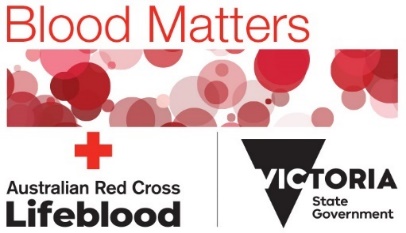 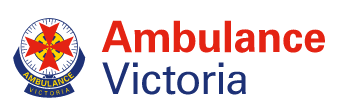 for Ambulance Victoria use onlyPacked time: _______________   Date: ______/______/______   Initials: ________________Cold chain valid until (8 hrs from packing): ________________   Date: ______/______/______If applicable (Ambulance Victoria/Air Ambulance Victoria to document if shipper opened): Opened time: ________________ Closed time: ______________ Initials: _________________Opened time: ________________ Closed time: ______________ Initials: _________________From: Telephone number: Ambulance VictoriaDO NOT OPEN unless you are going to transfuseRemove one unit at a time Document use or units ‘handed over’ in ePCRReceiving hospitalDO NOT OPEN, even if transfusion required. Call your transfusion laboratory for instructions ASAP